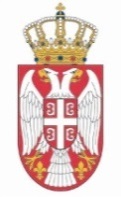 РЕПУБЛИКА СРБИЈА НАРОДНА СКУПШТИНАОдбор за контролу служби безбедности22 Број 06-2/280-1715. децембар 2017. годинеБ е о г р а дЗ А П И С Н И К14. СЕДНИЦЕ ОДБОРА ЗА КОНТРОЛУ СЛУЖБИ БЕЗБЕДНОСТИ, ОДРЖАНЕ 8. ДЕЦЕМБРА 2017. ГОДИНЕ	Седница је почела у 12,05 часова.	Седници је председавао мр Игор Бечић, председник Одбора.Седници су присуствовали чланови Одбора: Драган Шормаз, Марија Обрадовић, Владимир Ђукановић, Мехо Омеровић, Радослав Милојичић (напустио седницу током дискусије о првој тачки дневног реда) и Саша Радуловић (пристигао током расправе о првој тачки дневног реда).Седници је присуствовао и Владан Заграђанин, заменик Душана Бајатовића.	Седници су присуствовали и заменици присутних чланова Одбора: Звонимир Ђокић, заменик Владимира Ђукановића, Бранислав Михајловић, заменик Саше Радуловића и проф. др Зоран Драгишић, заменик Марије Обрадовић (пристигао током расправе о првој тачки дневног реда).	Седници нису присуствовали чланови Одбора: Душан Бајатовић и проф. др Војислав Шешељ.Осим народних посланика, седници су присуствовали Мирослав Панић, саветник директора Безбедносно-информативне агенције, повереник  предлагача закона и Милица Ћатић, вршилац дужности секретара Министарства унутрашњих послова.На почетку седнице, председник Одбора мр Игор Бечић је у складу са чланом 72. став 2. Пословника Народне скупштине обавестио чланове Одбора да је седница сазвана у року краћем од рока који је предвиђен Пословником, с обзиром на потребу да Одбор благовремено размотри у начелу Предлог закона који се очекујe на дневном реду седнице Народне скупштине.	На предлог председника, Одбор је већином гласова (пет за, један против, један није гласао) усвојио следећи:Д н е в н и  р е д	1. Разматрање Предлога закона о изменама и допунама Закона о Безбедносно-информативној агенцији, који је поднела Влада, у начелу   (03 Број 011-2315/17 од 29. августа 2017. године);2.  Р а з н о.Пре преласка на прву тачку дневног реда, мр Игор Бечић, председник Одбора, подсетио је присутне да у складу са чланом 75. Пословника Народне скупштине, члан Одбора има права да у оквиру начелног претреса говори укупно до десет минута, као и да је материјал за тачку 1. предложеног дневног реда народним посланицима достављен писмом генералног секретара Народне скупштине број 118 од 30. августа 2017. године.Прва тачка дневног реда - Разматрање Предлога закона о изменама и допунама Закона о Безбедносно-информативној агенцији, који је поднела Влада, у начелу.Уводне напомене о Предлогу закона о изменама и допунама Закона о Безбедносно-информативној агенцији изнео је повереник  предлагача закона Мирослав Панић, саветник директора Безбедносно-информативне агенције.У дискусији су учествовали чланови Одбора: мр Игор Бечић, Драган Шормаз, Марија Обрадовић, Владимир Ђукановић, Мехо Омеровић, Радослав Милојичић и Саша Радуловић као и проф. др Зоран Драгишић, заменик Марије Обрадовић.У дискусији je учествовао и Мирослав Панић, саветник директора Безбедносно-информативне агенције, повереник  предлагача закона.Радослав Милојичић, члан Одбора, изразио је негативан став у вези са предложеним изменама и допунама Закона о Безбедносно-информативној агенцији. С тим у вези, истакао је да Директор Агенције добија широка дискрециона овлашћења, чиме се ствара могућност за потенцијалне злоупотребе, након чега је напустио седницу Одбора.Током дискусије, чланови Одбора оценили су да се предложене измене и допуне Закона о Безбедносно-информативној агенцији тичу искључиво радноправног статуса припадника Агенције и  усмерене су искључиво на усклађивање са важећим законима. Истакнуто је да због специфичности послова и задатака које припадници Безбедносно-информативне агенције обављају, постоји потреба да се Агенција уреди на другачији начин у односу на друге органе државне управе. С тим у вези, расписивање јавног конкурса за заснивање радног односа у Агенцији представљало би деконспирацију систематизованих радних места у Агенцији, која уживају посебан заштитни режим. Нарочито је истакнуто да чланови Одбора имају право да вршећи надзор над законитошћу рада служби безбедности присуствују Великој комисији, која у поступку заснивања радног односа у Безбедносно-информативној агенцији, оцењује стручност кандидата.Члан Одбора, Саша Радуловић поставио је питање на који ће начин одредба члана 3. Предлога Закона а која прописује да за попуњавање радних места у Агенцији није обавезан конкурс, побољшати рад Безбедносно-информативне агенције као и на који начин ће грађани моћи да конкуришу за рад у Агенцији с обзиром да немају информације о упражњеним радним местима.На изнете примедбе и питања чланова Одбора одговор је дао Мирослав Панић, саветник директора Безбедносно-информативне агенције. Указао је да су изменама и допунама Закона о полицији на нов начин уређени права, дужности и одговорности по основу рада. Узимајући у обзир да се на припаднике Безбедносно-информативне агенције примењују прописи који важе за раднике министарства надлежног за унутрашње послове, неопходно је наведену материју прописати у Закону о Безбедносно-информативној агенцији, чиме би се уважила њена специфична природа и избегла правна несигурност. У вези са примедбама које је изнео Радослав Милојичић, члан Одбора, истакао је да у сваком државном органу о заснивању радног односа, решењем као појединачним правним актом, одлучује руководилац тог органа као и да према важећем Закону о државној управи сваки државни орган доноси акт о унутрашњем уређењу и систематизацији, на основу одлуке руководиоца након што претходно прибави сагласност Владе. Такође, указао је  да у члану 3. Предлога закона о изменама и допунама Закона о Безбедносно-информативној агенцији а који се односи на додавање члана 20в, није прописано да Безбедносно-информативна агенција има право да не поштује правоснажну судску пресуду и не врати у радни однос припадника који је пред надлежним судом добио правоснажну пресуду. Кључни моменат у том поступку представља безбедносна провера наведеног лица као и његова сагласност за прикупљање података ради безбедносне провере с обзиром да у међувремену може доћи до драстичних промена у држању, у чињеницама у животу тог лица, које дефинитивно представљају неприхватљив безбедносни ризик да буде распоређен на радно место за које се према. На питање које се односи на обавезност јавног конкурса за пријем у радни однос, истакао је да Безбедносно-информативна агенција нема обавезу да објављује јавни конкурс, због специфичне природе послова Агенције а нарочито имајући у виду да се приликом расписивања јавног конкурса морају навести чланови из акта о унутрашњем уређењу систематизације, редни број, пун назив радног места, опис послова на том радном месту како би тај конкурс испуњавао све услове да би се сматрао конкурсом за заснивање радног односа. Нарочито је истакао да Безбедносно-информативна агенција, преко средстава јавног информисања, повремено оглашава потребе за одређеним профилом кадрова и на тај начин даје могућност заинтересованим грађанима да постану припадници Агенције.Одбор је, у складу са чланом 155. став 2. Пословника Народне скупштине, већином гласова (шест „за“, један „није гласао“) одлучио да предложи Народној скупштини да прихвати Предлог закона о изменама и допунама Закона о Безбедносно-информативној агенцији, који је поднела Влада (03 Број 011-2315/17 од 29. августа 2017. године), у начелу.За известиоца Одбора на седници Народне скупштине одређен је већином гласова (шест „за“, један „није гласао“) председник Одбора, мр Игор Бечић.Друга тачка дневног реда - Разно.У оквиру ове тачке дневног реда није било дискусије.Седница је завршена у 13,00 часова.	Препис тонског снимка седнице саставни је део овог записника.СЕКРЕТАР ОДБОРА                                   ПРЕДСЕДНИК ОДБОРАмр Катарина Терзић                                        мр Игор Бечић